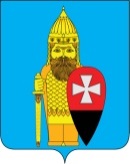 СОВЕТ ДЕПУТАТОВ ПОСЕЛЕНИЯ ВОРОНОВСКОЕ В ГОРОДЕ МОСКВЕРЕШЕНИЕ22.09.2021 № 09/05О внесении изменений в решение Совета депутатов поселения Вороновское от 25.11.2020 № 08/04 «Об утверждении предельных расценок на работы по содержанию и текущему ремонту дворовых территорий, объектов благоустройства и озеленения поселения Вороновское»В соответствии с постановлением Правительства Москвы от 09.11.1999 № 1018 «Об утверждении Правил санитарного содержания территорий, организации уборки и обеспечения чистоты и порядка в городе Москве», распоряжением Департамента жилищно-коммунального  хозяйства и благоустройства города Москвы от 04.08.2014 № 05-14-236/4 «Об утверждении Регламента и Технологических карт на работы по содержанию и текущему ремонту дворовых территорий», в целях улучшения организации работы по содержанию и текущему ремонту дворовых территорий, объектов благоустройства и озеленения поселения Вороновское; Совет депутатов поселения Вороновское решил:1. В решение Совета депутатов поселения Вороновское от 25.11.2020 № 08/04 «Об утверждении предельных расценок на работы по содержанию и текущему ремонту дворовых территорий, объектов благоустройства и озеленения поселения Вороновское» внести следующие изменения;1.1. Раздел 1 приложения 1 к решению дополнить пунктами 4 и 5 следующего содержания:1.2. Раздел 2 приложения 1 к решению дополнить пунктами 4 и 5 следующего содержания:2. Настоящее решение вступает в силу с 01 января 2022 года.3. Опубликовать настоящее Решение в бюллетене «Московский муниципальный вестник» и на официальном сайте администрации поселения Вороновское в информационно-телекоммуникационной сети «Интернет». 4. Контроль за исполнением настоящего решения возложить на главу поселения Вороновское Царевского Е.П. Главапоселения Вороновское                                                                               Е.П. Царевский4Комплексное содержание искусственных дорожных неровностейшт11 116,655Комплексное содержание дорожных знаков, указателей, щитовшт1 461,294Комплексное содержание искусственных дорожных неровностейшт11 116,655Комплексное содержание дорожных знаков, указателей, щитовшт691,24